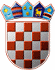                     REPUBLIKA HRVATSKA
         KRAPINSKO-ZAGORSKA ŽUPANIJA	                 Povjerenstvo za provedbu Oglasa      za prijam u službu u Upravni odjel za zdravstvo,   socijalnu politiku, branitelje, civilno društvo i mladeKLASA: 112-03/24-01/01URBROJ: 2140-09/1-24-10Krapina, 25. siječnja 2024.Na temelju članka 20. stavka 4. alineje 3. Zakona o službenicima i namještenicima u lokalnoj i područnoj (regionalnoj) samoupravi („Narodne novine“, broj 86/08., 61/11., 4/18. i 112/19.), Povjerenstvo za provedbu Oglasa za prijam u službu u Upravni odjel za zdravstvo, socijalnu politiku, branitelje, civilno društvo i mlade upućujePOZIV NA PRETHODNU PROVJERU ZNANJA I SPOSOBNOSTIDana 01. veljače 2024. godine (četvrtak) s početkom u 11:00 sati u zgradi sjedišta Krapinsko-zagorske županije u Krapini, Magistratska 1, u dvorani za sastanke, održati će se postupak prethodne provjere znanja i sposobnosti kandidata za prijam u službu višeg stručnog suradnika za socijalnu skrb u Upravni odjel za zdravstvo, socijalnu politiku, branitelje, civilno društvo i mlade, a temeljem Oglasa za prijam u službu na određeno vrijeme KLASA: 112-03/24-01/01, URBROJ: 2140-09/1-21-1 koji je objavljen pri Hrvatskom zavodu za zapošljavanje Područnom uredu Krapina i na službenoj mrežnoj stranici Krapinsko-zagorske županije www.kzz.hr  10. siječnja 2024. godine.Formalne uvjete propisane Oglasom ispunjavaju i mogu pristupiti prethodnoj provjeri znanja i sposobnosti za navedeno radno mjesto kandidatkinje sljedećih inicijala (ime, prezime):Ž. C. K. F. iI. P.Kada pristupe testiranju, pozvani su dužni predočiti osobnu iskaznicu radi identifikacije. Ako tko od pozvanih ne pristupi testiranju, smatrati će se da je prijava na Oglas povučena. Opis poslova, podaci o plaći, način obavljanja prethodne provjere znanja i sposobnosti kandidata i iz kojeg područja te pravni i drugi izvori za pripremanje kandidata za prethodnu provjeru znanja i sposobnosti objavljeni su u na web stranici Krapinsko-zagorske županije: https://kzz.hr/natjecaj/oglas-za-prijam-u-sluzbu-na-odredeno-vrijeme-u-upravni-odjel-za-zdravstvo-socijalnu-politiku-branitelje-civilno-drustvo-i-mlade-2/. Prethodnu provjeru znanja i sposobnosti provodi Povjerenstvo za provedbu Oglasa za prijam u službu u Upravni odjel za zdravstvo, socijalnu politiku, branitelje, civilno društvo i mlade.Ovaj Poziv objaviti će se na web stranici Krapinsko-zagorske županije, www.kzz.hr  i na Oglasnoj ploči Krapinsko-zagorske županije u prizemlju zgrade sjedišta Krapinsko-zagorske županije u Krapini, Magistratska 1.                                                                                    PREDSJEDNICA POVJERENSTVA                                                                                                         Dijana Marmilić